PUBLIKASI PERSJUDUL	: MAHASISWA KEDOKTERAN BELAJAR BATIKMEDIA	: RADAR JOGJATANGGAL	: 6 APRIL 2016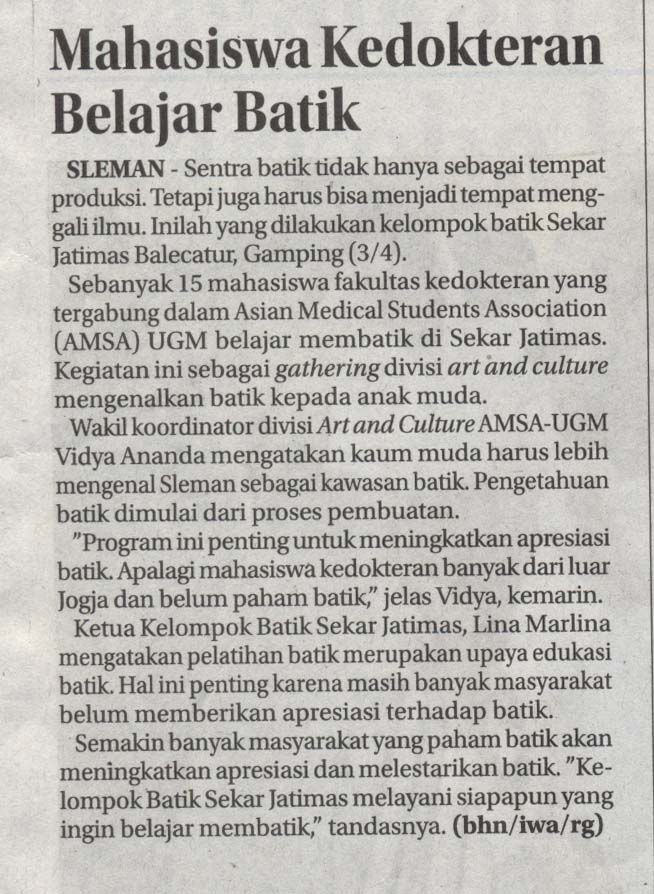 